     ( ready to use) 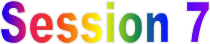 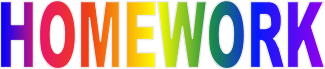 6/25/2018 Session 7 Class Activity with adb commands is now posted in  https://drive.google.com/drive/u/0/folders/1UNeo4XHUcjvhUnVYQTQ8wAzxUbEBv1GRThere is also more information of how and where to collect Logs in self paced Presentation slides that I’m posting for Session 7.Please go through these slides and learn about Distribution channels for both Android and iOS APPs, where to find them through a different tools and get familiar .2. Please go through Interview Questions  Session 7  and answer questions: ##   94- #124 https://drive.google.com/drive/u/0/folders/1KRjt0oE7IfypwwTjbEtpYZr44yQLgZ8lDO NOT EDIT my original documents. Please download your own copy and keep it on your PC/MAC . No need to send or post your document. 3. Practice Command Lines that I was showing you in Class. We will continue at Session 8.4. Complete ADB Command Lines Table is posted in here:https://drive.google.com/drive/u/0/folders/1c-Kf8etZeU0nng-EJUhYzg2q2enJPCLYReminder for  LOMOTIF   (  DO NOT FILE ANY BUGS  UNTIL WE ARE DONE WITH REGRESSION TEST)It’s time to get familiar with our Bugzilla Bug Tracking Database.  Link to Bugzilla , Lomotif Project  (  DO NOT FILE ANY BUGS)http://bugzilla.portnov.com/login: lomotif_jan3@portnov.com    ( case sensitive)password: welcome010317    ( case sensitive) ( AGAIN :  DO NOT FILE ANY BUGS  UNTIL WE ARE DONE WITH REGRESSION TEST)xxxxxxxxxxxxxxxxxxxxxxxxxxxxxxxxxxxxxxxxxxxxxxxxxxxxxxxxxxxxxxxxxxxxxxxxxxxxxxxxxxxxxxxxxxxxxxxxxxxxxxDUE NEXT MONDAY , JUNE 25 Please go through entries - #7913-#7857  ( ignore the bugs that are in grey columns in our main table if any)Please note : Some of the Bugs refer to our Test Scenario Document . If so, please use it to verify.  https://drive.google.com/drive/u/0/folders/1OzG3SjJ7JqX0G2tnI89zjhxWRgxkgTm3Enter your results into our Main Table :  https://docs.google.com/spreadsheets/d/1nj2vAKupu9bSHHFCEh1sFb1GUiiCuIaN7rUKwulvdhY/edit#gid=1380953347Open - if you are able to reproduce itU/R - if you are unable to reproduce itN/A- if you are unable to follow exact steps to reproduce this bugxxxxxxxxxxxxxxxxxxxxxxxxxxxxxxxxxxxxxxxxxxxxxxxxxxxxxxxxxxxxxxxxxxxxxxxxxxxxxxxxxxxxxxxxx USE Google sheets to work. Test Scenario Matrix  ( most of you already created your own copy in the same directory) For someone who didn’t →  DOWNLOAD YOUR OWN COPY of Testers Regression Testing Checklist ( originally it was made for iOS, but you may adjust some options to fit your device settings)https://drive.google.com/drive/u/1/folders/1_WZAnhV2zDH2brX8AgrbfU3jp1VQnqbFUsing the Media that you have downloaded from Media Folder in Homework # 3 , select few files ( not all of them ) and start testing  Test Scenario : 16-22See you on Thursday, June 28Yours,Natalia 